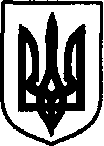 УКРАЇНАДунаєвецька міська рада VII скликанняР І Ш Е Н Н Я Тридцять третьої сесії08 лютого 2018 р.                                     Дунаївці	                                                 №10-33/2018рПро затвердження граничної штатної чисельності працівників Керуючись статтею 26 Закону України «Про місцеве самоврядування в Україні», Господарським кодексом України, розглянувши лист комунальної установи Дунаєвецької міської ради «Дунаєвецька дитячо-юнацька спортивна школа» від 10.01.2018 р. №6, Управління освіти, молоді та спорту Дунаєвецької міської ради від 15.01.2018 р. №29, враховуючи пропозиції спільних засідань постійних комісій від 05.02.2018 р. та  06.02.2018 р., міська радаВИРІШИЛА:Затвердити граничну штатну чисельність працівників комунальної установи Дунаєвецької міської ради «Дунаєвецька дитячо-юнацька спортивна школа» та працівників Управління освіти, молоді та спорту Дунаєвецької міської ради у кількості:2. Рішення тридцять першої (позачергової) сесії міської ради VІІ скликання від 06.12.2017 р.  №7-31/2017р в частині:вважати таким, що втратило чинність.3. Керівникам комунальної установи Дунаєвецької міської ради «Дунаєвецька дитячо-юнацька спортивна школа» та Управління освіти, молоді та спорту Дунаєвецької міської ради подати на затвердження міському голові штатний розпис.4. Контроль за виконанням даного рішення покласти на постійну комісію міської ради з питань житлово-комунального господарства, комунальної власності, промисловості, підприємництва та сфери послуг (голова комісії Л.Красовська).Міський голова      	В.Заяць Назва установиКількість штатних одиницьКомунальна установа Дунаєвецької міської ради «Дунаєвецька дитячо-юнацька спортивна школа»20,92Дошкільні заклади Управління освіти, молоді та спорту Дунаєвецької міської ради:Гірчичнянський дошкільний навчальний заклад Дунаєвецької міської ради Хмельницької області5,25Разом по дошкільних245,42Назва установиКількість штатних одиницьКомунальна установа Дунаєвецької міської ради «Дунаєвецька дитячо-юнацька спортивна школа»19,92Гірчичнянський дошкільний навчальний заклад Дунаєвецької міської ради Хмельницької області4,5Разом по дошкільних244,67